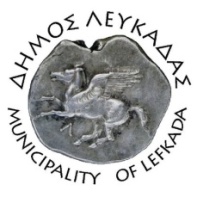 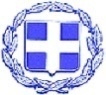 ΕΛΛΗΝΙΚΗ ΔΗΜΟΚΡΑΤΙΑ    ΔΗΜΟΣ ΛΕΥΚΑΔΑΣ  Λευκάδα, 3/10/2022ΔΕΛΤΙΟ ΤΥΠΟΥΥπογραφή σύμβασης για την διαμόρφωση του Πνευματικού Κέντρου Σφακιωτών.Ο δήμαρχος Λευκάδας Χαράλαμπος Καλός υπέγραψε σύμβαση με την ανάδοχη εταιρεία Γ. & Ι. ΒΛΑΧΟΣ Ο.Ε.,  του έργου: «Διαμόρφωση Πνευματικού Κέντρου Δ.Ε. Σφακιωτών», προϋπολογισμού 372.000,00€, που χρηματοδοτείται από το πρόγραμμα «Αντώνης Τρίτσης», την Δευτέρα 3/10/2022.Συγκριμένα, πρόκειται για την αποπεράτωση του διώροφου κτιρίου, (Πνευματικό Κέντρο Σφακιωτών), συνολικής επιφάνειας 811,08 τ.μ., που βρίσκεται επί του επαρχιακού δρόμου Λαζαράτων – Ασπρογερακάτων, στη περιοχή «Πρεμεντινού». Στις εργασίες συμπεριλαμβάνεται η ολοκλήρωση των οικοδομικών εργασιών του κτιρίου, η κατασκευή των Η/Μ εγκαταστάσεων και μερική διαμόρφωση του περιβάλλοντος χώρου.Σε δήλωσή του ο δήμαρχος, κ. Χαράλαμπος Καλός ανέφερε: «Με την ένταξη της διαμόρφωσης του Πνευματικού Κέντρου Σφακιωτών στο πρόγραμμα «Αντώνης Τρίτσης», το πολύπαθο αυτό κτίριο πήρε επιτέλους τον δρόμο της πλήρους αποκατάστασής του, ώστε η τοπική κοινωνία των Σφακιωτών να αποκτήσει την δική της κοιτίδα πολιτισμού».						ΑΠΟ ΤΟΝ ΔΗΜΟ ΛΕΥΚΑΔΑΣ